Об утверждении Порядка обеспечения техническими и другими средствами реабилитации лиц с инвалидностью, детей с инвалидностью и других отдельных категорий населения и выплаты денежной компенсации стоимости за самостоятельно приобретенные технические средства реабилитации, перечней таких средствКМ Украины
Постановление КМ, Порядок, Перечень от 05.04.2012 № 321редакция действует с 07.04.2018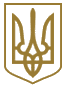 КАБІНЕТ МІНІСТРІВ УКРАЇНИПОСТАНОВАвід 5 квітня 2012 р. N 321КиївПро затвердження Порядку забезпечення технічними та іншими засобами реабілітації осіб з інвалідністю, дітей з інвалідністю та інших окремих категорій населення і виплати грошової компенсації вартості за самостійно придбані технічні засоби реабілітації, переліків таких засобів(назва у редакції постанови Кабінету
 Міністрів України від 14.03.2018 р. N 238)Із змінами і доповненнями, внесеними
 постановами Кабінету Міністрів України
 від 28 листопада 2012 року N 1085,
 від 6 серпня 2014 року N 306,
від 11 серпня 2014 року N 374,
від 16 грудня 2015 року N 1057,
від 26 жовтня 2016 року N 781,
 від 12 липня 2017 року N 491,
від 14 березня 2018 року N 238Кабінет Міністрів України постановляє:1. Затвердити:Порядок забезпечення технічними та іншими засобами реабілітації осіб з інвалідністю, дітей з інвалідністю та інших окремих категорій населення і виплати грошової компенсації вартості за самостійно придбані технічні засоби реабілітації, що додається;перелік технічних та інших засобів реабілітації, якими забезпечуються особи з інвалідністю, діти з інвалідністю та інші окремі категорії населення, згідно з додатком 1;перелік технічних засобів реабілітації для осіб з інвалідністю, дітей з інвалідністю та інших окремих категорій населення, за які може виплачуватися грошова компенсація їх вартості, згідно з додатком 2.(пункт 1 у редакції постанови Кабінету
 Міністрів України від 14.03.2018 р. N 238)2. Пункт 2 втратив чинність(згідно з постановою Кабінету
 Міністрів України від 16.12.2015 р. N 1057)3. Визнати такими, що втратили чинність, постанови Кабінету Міністрів України згідно з переліком, що додається.Інд. 26ЗАТВЕРДЖЕНО
постановою Кабінету Міністрів України
від 5 квітня 2012 р. N 321
(в редакції постанови Кабінету Міністрів України
від 14 березня 2018 р. N 238)ПОРЯДОК
забезпечення технічними та іншими засобами реабілітації осіб з інвалідністю, дітей з інвалідністю та інших окремих категорій населення і виплати грошової компенсації вартості за самостійно придбані технічні засоби реабілітаціїЗагальна частина1. Цей Порядок визначає механізм:безоплатного забезпечення осіб з інвалідністю, дітей з інвалідністю та інших окремих категорій населення технічними та іншими засобами реабілітації;виплати особам з інвалідністю, дітям з інвалідністю та іншим окремим категоріям населення грошової компенсації вартості за самостійно придбані технічні та інші засоби реабілітації (далі - компенсація);безготівкового перерахування коштів підприємствам, що виконали індивідуальні заявки осіб з інвалідністю, дітей з інвалідністю та інших окремих категорій населення на виготовлення технічних та інших засобів реабілітації, надання послуг з їх ремонту.Дія цього Порядку не поширюється на осіб, інвалідність яких пов'язана з трудовим каліцтвом, що настало внаслідок нещасного випадку на виробництві або професійного захворювання.Особи, інвалідність яких пов'язана з трудовим каліцтвом, що настало внаслідок нещасного випадку на виробництві або професійного захворювання, забезпечуються технічними та іншими засобами реабілітації за рахунок коштів Фонду соціального страхування України, а ті особи, що не підлягають забезпеченню зазначеними засобами реабілітації за рахунок коштів Фонду соціального страхування України, - згідно з цим Порядком на підставі довідки територіального відділення Фонду соціального страхування України про відмову особи у забезпеченні технічними та іншими засобами реабілітації.2. До технічних та інших засобів реабілітації, якими забезпечуються особи з інвалідністю, діти з інвалідністю та інші окремі категорії населення через структурні підрозділи з питань соціального захисту населення районних, районних у мм. Києві та Севастополі держадміністрацій, виконавчі органи міських, районних у містах рад (далі - органи соціального захисту населення), належать:протезно-ортопедичні вироби, в тому числі ортопедичне взуття;спеціальні засоби для самообслуговування та догляду;засоби для пересування;допоміжні засоби для особистої рухомості, переміщення та підйому;меблі та оснащення;спеціальні засоби для орієнтування, спілкування та обміну інформацією.До технічних та інших засобів реабілітації, за які за бажанням особи з інвалідністю, дитини з інвалідністю, іншої особи або їх законних представників виплачується компенсація, належать:допоміжні засоби для особистої рухомості, переміщення та підйому;спеціальні засоби для орієнтування, спілкування та обміну інформацією;протези молочної залози, ліфи для кріплення протезів молочної залози, в тому числі спеціальні ліфи для занять фізичною культурою і плаванням (купальник), ортези на верхні кінцівки, зокрема компресійні рукави при лімфодемі;друге крісло колісне.Особи з інвалідністю та діти з інвалідністю забезпечуються технічними та іншими засобами реабілітації відповідно до індивідуальної програми реабілітації (далі - індивідуальна програма). Зазначеними засобами (крім засобів для пересування) забезпечуються також діти віком до 18 років з вадами слуху, зору, опорно-рухового апарату (далі - діти віком до 18 років).Особам з інвалідністю та дітям з інвалідністю виплачується компенсація за допоміжні засоби для особистої рухомості, переміщення та підйому, спеціальні засоби для орієнтування, спілкування та обміну інформацією в порядку черговості відповідно до індивідуальної програми, якщо інше не передбачено цим Порядком.Ветерани військової служби, ветерани органів внутрішніх справ і ветерани державної пожежної охорони забезпечуються протезно-ортопедичними виробами.Жінки після мастектомії, секторальної резекції молочної залози, квадрантектомії та із порушеннями розвитку молочних залоз забезпечуються протезами молочних залоз, післяопераційними протезами, ліфами для їх кріплення, спеціальними ліфами для кріплення протезів молочної залози для занять фізичною культурою і плаванням (купальником), ортезами на верхні кінцівки, зокрема компресійними рукавами при лімфодемі.Особи похилого віку забезпечуються протезами верхніх та нижніх кінцівок, спеціальними засобами для самообслуговування та догляду, які є обов'язковими для застосування у разі забезпечення такими протезами.Військовослужбовці (резервісти, військовозобов'язані) та працівники Збройних Сил, Національної гвардії, Служби безпеки, Служби зовнішньої розвідки, Держприкордонслужби, особи рядового, начальницького складу, військовослужбовці, Управління державної охорони, Держспецзв'язку, інших утворених відповідно до законів військових формувань, працівники МВС, поліцейські і працівники Національної поліції, які захищали незалежність, суверенітет та територіальну цілісність України і брали безпосередню участь в антитерористичній операції, забезпеченні її проведення (здійсненні заходів, пов'язаних із запобіганням, виявленням і припиненням терористичної діяльності) та перебували безпосередньо в районі проведення антитерористичної операції, а також працівники підприємств, установ, організацій, які залучалися та брали безпосередню участь в антитерористичній операції в районі її проведення у порядку, встановленому законодавством, а також мирні громадяни України, які проживали в районі проведення антитерористичної операції, за умови, якщо такими особами не вчинено кримінальних правопорушень (далі - постраждалі внаслідок антитерористичної операції), забезпечуються технічними та іншими засобами реабілітації незалежно від встановлення їм інвалідності на підставі рішень військово-лікарських комісій чи висновків лікарсько-консультативних комісій лікувально-профілактичних закладів.3. Особи з інвалідністю, діти з інвалідністю, а також інші окремі категорії населення (діти віком до 18 років, а також ветерани військової служби, ветерани органів внутрішніх справ і ветерани державної пожежної охорони, особи похилого віку, жінки після мастектомії та з порушеннями розвитку молочних залоз, постраждалі внаслідок антитерористичної операції) (далі - інші особи) мають право на безоплатне забезпечення технічними та іншими засобами реабілітації відповідно до Законів України "Про основи соціальної захищеності осіб з інвалідністю в Україні", "Про охорону дитинства", "Про статус ветеранів війни, гарантії їх соціального захисту","Про статус ветеранів військової служби, ветеранів органів внутрішніх справ, ветеранів Національної поліції і деяких інших осіб та їх соціальний захист", "Про реабілітацію осіб з інвалідністю в Україні", "Про загальну середню освіту" і "Про основні засади соціального захисту ветеранів праці та інших громадян похилого віку в Україні".4. Особи з інвалідністю, діти з інвалідністю, інші особи забезпечуються технічними та іншими засобами реабілітації, в тому числі шляхом виплати компенсації, без права їх продажу, дарування і передачі протягом строку, на який видається такий засіб.Особі з інвалідністю, дитині з інвалідністю, іншій особі під час первинного та складного протезування і ортезування та первинного забезпечення кріслом колісним можуть надаватися послуги з підбору, адаптації, освоєння зазначених засобів (далі - реабілітаційні послуги).Надання реабілітаційних послуг здійснюється на підприємствах, в установах та організаціях, що належать до сфери управління Мінсоцполітики, та на інших підприємствах, в установах, організаціях, що мають належні умови для їх надання. Надання реабілітаційних послуг може здійснюватися фахівцями, які мають відповідний рівень професійної підготовки.Надання реабілітаційних послуг здійснюється в установленому Мінсоцполітики порядку.5. Технічні та інші засоби реабілітації, призначені для безоплатного забезпечення осіб з інвалідністю, дітей з інвалідністю, інших осіб за рахунок коштів державного бюджету виготовляються, постачаються і ремонтуються підприємствами, які відповідають кваліфікаційним вимогам, установленим Мінсоцполітики (далі - підприємства).Перелік підприємств визначається Мінсоцполітики.Введення в обіг та/або в експлуатацію технічних та інших засобів реабілітації здійснюється тільки у разі їх відповідності вимогам законодавства за умови належного постачання, встановлення, технічного обслуговування та застосування за призначенням.6. Медичні показання для забезпечення технічними та іншими засобами реабілітації, а також для виплати компенсації за допоміжні засоби для особистої рухомості, переміщення та підйому, у тому числі для надання реабілітаційних послуг, визначають для:осіб з інвалідністю - медико-соціальні експертні комісії (далі - МСЕК) з оформленням індивідуальної програми;дітей з інвалідністю та інших осіб, за винятком постраждалих внаслідок антитерористичної операції, яким не встановлено інвалідність, - лікарсько-консультативні комісії лікувально-профілактичних закладів (далі - ЛКК) або клініки Українського науково-дослідного інституту протезування, протезобудування та відновлення працездатності (далі - клініка УкрНДІпротезування) з оформленням відповідного висновку;осіб з інвалідністю та дітей з інвалідністю, які досягли шестирічного віку (для забезпечення кріслами колісними з електроприводом для пересування у приміщенні); дітей з інвалідністю з 14 років (для забезпечення кріслами колісними з електроприводом для пересування поза межами приміщення) - обласні, центральні міські у мм. Києві та Севастополі, республіканська в Автономній Республіці Крим МСЕК з оформленням відповідного медичного висновку;постраждалих внаслідок антитерористичної операції, яким не встановлено інвалідність, - військово-лікарські комісії (далі - ВЛК) з оформленням відповідного рішення чи ЛКК з оформленням відповідного висновку.Медичні показання визначаються на підставі переліку діагнозів відповідно до найменування технічних та інших засобів реабілітації, що затверджується Мінсоцполітики разом з МОЗ згідно з Міжнародною статистичною класифікацією хвороб та споріднених проблем охорони здоров'я.Технічні характеристики технічних та інших засобів реабілітації, призначених для забезпечення осіб з інвалідністю, дітей з інвалідністю та інших осіб підприємствами, які відповідають кваліфікаційним вимогам, за рахунок коштів державного бюджету, містяться в електронному каталозі - класифікаторі технічних та інших засобів реабілітації серійного виробництва, а також комплектувальних виробів для виготовлення технічних засобів реабілітації індивідуального виробництва для осіб з інвалідністю, дітей з інвалідністю та інших осіб, який формується Українським науково-дослідним інститутом протезування, протезобудування та відновлення працездатності відповідно до класифікаційних угруповань за функціональними та конструктивними ознаками зазначених засобів.7. Особам з інвалідністю по слуху, законним представникам дітей з інвалідністю по слуху віком від семи років виплачується компенсація за придбання мобільного телефона для письмового спілкування.Підставою для виплати компенсації особам з інвалідністю по слуху та дітям з інвалідністю по слуху за мобільний телефон для письмового спілкування є висновок відповідно МСЕК або ЛКК, що підтверджує інвалідність по слуху, та фіскальний чек, що підтверджує придбання товару, зазначеного в додатку 2 до постанови Кабінету Міністрів України від 5 квітня 2012 р. N 321 "Про затвердження Порядку забезпечення технічними та іншими засобами реабілітації осіб з інвалідністю, дітей з інвалідністю та інших окремих категорій населення і виплати грошової компенсації вартості за самостійно придбані технічні засоби реабілітації, переліків таких засобів" (Офіційний вісник України, 2012 р., N 31, ст. 1146), - із змінами, внесеними постановою Кабінету Міністрів України від 14 березня 2018 р. N 238.Особи з інвалідністю по слуху, законні представники дітей з інвалідністю по слуху віком від семи років можуть придбати планшет замість мобільного телефона для письмового спілкування із строком п'ять років, на який видано виріб.Особам з інвалідністю по слуху, законним представникам дітей з інвалідністю по слуху віком від семи років, що надали фіскальний чек, який підтверджує придбання планшета замість мобільного телефона для письмового спілкування, відшкодовується вартість планшета в межах граничної ціни на мобільний телефон для письмового спілкування.8. Особам з інвалідністю I і II групи по зору та законним представникам дітей з інвалідністю по зору віком від 14 років виплачується компенсація за придбання годинника (електронного - дітям віком від шести років), аудіоплеєра.Особам з інвалідністю I групи по зору та законним представникам дітей з інвалідністю по зору віком від шести років виплачується компенсація за придбання палиці тактильної.Підставою для виплати компенсації особам з інвалідністю по зору та законним представникам дітей з інвалідністю по зору, зазначеним у цьому пункті, є висновок відповідно МСЕК або ЛКК, що підтверджує інвалідність по зору, та фіскальний чек, що підтверджує придбання засобу, зазначеного в додатку 2 до постанови Кабінету Міністрів України від 5 квітня 2012 р. N 321 "Про затвердження Порядку забезпечення технічними та іншими засобами реабілітації осіб з інвалідністю, дітей з інвалідністю та інших окремих категорій населення і виплати грошової компенсації вартості за самостійно придбані технічні засоби реабілітації, переліків таких засобів".9. На підставі висновку МСЕК, що підтверджує інвалідність по зору, та фіскального чека, що підтверджує придбання диктофона, виплачується компенсація особам з інвалідністю I і II групи по зору з числа студентів та слухачів закладів вищої освіти, особам, які працюють на посадах керівників та їх заступників, дітям з інвалідністю з 14 років, що навчаються в закладах загальної середньої освіти та професійної (професійно-технічної) освіти, а також юристам, журналістам, педагогічним працівникам, науковцям, перекладачам. Іншим спеціалістам може бути виплачена компенсація за придбання диктофона за наявності висновку МСЕК, що підтверджує інвалідність по зору, фіскального чека, що підтверджує придбання такого засобу, а також рішення комісії, утвореної органом соціального захисту населення, до складу якої входить представник громадської організації осіб з інвалідністю по зору.10. Особи з інвалідністю I та II групи по зору та законні представники дітей з інвалідністю по зору можуть придбати мобільний телефон замість одного, декількох або всіх засобів (крім мобільних телефонів для письмового спілкування).Особам з інвалідністю I та II групи по зору та законним представникам дітей з інвалідністю по зору, які надали фіскальний чек, що підтверджує придбання мобільного телефона замість одного, декількох або всіх засобів (крім мобільних телефонів для письмового спілкування), передбачених в додатку 2 до постанови Кабінету Міністрів України від 5 квітня 2012 р. N 321 "Про затвердження Порядку забезпечення технічними та іншими засобами реабілітації осіб з інвалідністю, дітей з інвалідністю та інших окремих категорій населення і виплати грошової компенсації вартості за самостійно придбані технічні засоби реабілітації, переліків таких засобів", відшкодовується вартість мобільного телефона в межах граничної ціни, в тому числі сукупної, на спеціальні засоби для спілкування, орієнтування та обміну інформацією для осіб з інвалідністю по зору із строком п'ять років, на який видано виріб.11. Ліжками з ручним регулюванням або з електричним приводом та протипролежневими матрацами забезпечуються особи з інвалідністю, діти з інвалідністю та постраждалі внаслідок антитерористичної операції з числа постійно лежачих, що підтверджується відповідним записом в індивідуальній програмі чи висновком ЛКК, рішенням ВЛК. Особи з інвалідністю, діти з інвалідністю та постраждалі внаслідок антитерористичної операції (з числа постійно лежачих), які забезпечуються протипролежневими матрацами, не забезпечуються протипролежневими подушками.Ліжка з ручним регулюванням не підлягають заміні на ліжка з електричним приводом.12. Особи з інвалідністю, діти з інвалідністю та інші особи забезпечуються технічними та іншими засобами реабілітації в порядку черговості.Першочергово забезпечуються технічними та іншими засобами реабілітації та отримують компенсацію діти з інвалідністю, позачергово - постраждалі внаслідок антитерористичної операції, жінки після мастектомії, секторальної резекції молочної залози, квадрантектомії, з порушеннями розвитку молочних залоз, особи з інвалідністю у разі первинного забезпечення технічними та іншими засобами реабілітації.Особи з інвалідністю, діти з інвалідністю та постраждалі внаслідок антитерористичної операції пріоритетно забезпечуються взуттям на протези нижніх кінцівок, взуттям на ортези (апарати, тутори) нижніх кінцівок та ортопедичним взуттям при таких патологіях нижніх кінцівок:різко виражена деформація стопи - варусна, вальгусна (з (без) розпластаністю переднього відділу стопи, відхиленням першого пальця III - IV ступеня), наявність молоткоподібних пальців;різниця у довжині нижніх кінцівок більш як 3 сантиметри - для дорослих, більш як 2 сантиметри - для дітей;слоновість, набряки внаслідок хронічного лімфостазу нижніх кінцівок, гігантизм (за умови наявності перевищення співвідношення обхвату в пучковій частині стопи (перетин 0,72/0,68) над довжиною стопи (L) більш як 20 міліметрів та перевищення параметрів обхвату гомілки більш як 400 міліметрів - для взуття для дітей та більш як 500 міліметрів - для взуття для дорослих);вроджена клишоногість і плосковальгусна установка стоп у дітей II - III ступеня;неврологічні захворювання, що призводять до деформації стоп та суглобів усіх видів деформації;облітеруючий ендартеріїт (атеросклероз) однієї або двох ніг III ступеня за наявності трофічних виразок;ампутація стопи за Лісфранком, Шопаром, Горанжо;різниця у довжині стоп (2 сантиметри і більше);деформація стопи, що потребує виготовлення взуття на індивідуальному ортопедичному копилі (за гіпсовим зліпком або ортопедичному копилі, припасованому до індивідуальних вимог пацієнта, або ортопедичному копилі, виготовленому за індивідуальним замовленням);падаюча стопа.13. У разі коли особа з інвалідністю, дитина з інвалідністю, інша особа своєчасно не звернулася із заявою про заміну технічного та іншого засобу реабілітації, строк експлуатації якого закінчився, такий засіб за пропущений період не видається.Облік та звітність14. Облік осіб з інвалідністю, дітей з інвалідністю, інших осіб, які мають право на безоплатне забезпечення технічними та іншими засобами реабілітації або виплату компенсації (далі - облік), ведуть органи соціального захисту населення за зареєстрованим місцем проживання таких осіб.Орган соціального захисту населення має право взяти на облік в установленому Мінсоцполітики порядку особу з інвалідністю, дитину з інвалідністю, іншу особу за їх місцем проживання/перебування.15. Для взяття на облік особа з інвалідністю, дитина з інвалідністю, інша особа або їх законні представники подають органу соціального захисту населення, виконавчому органу ради об'єднаної територіальної громади заяву про взяття на облік за формою, затвердженою Мінсоцполітики.Разом із заявою про взяття на облік пред'являються такі документи особи з інвалідністю, дитини з інвалідністю, іншої особи:паспорт громадянина України або свідоцтво про народження (для дітей віком до 14 років);висновок МСЕК про встановлення інвалідності для осіб з інвалідністю (для дітей з інвалідністю - висновок ЛКК) - у разі коли особа вперше звертається до органів соціального захисту населення або змінюється група і причина інвалідності;індивідуальна програма (для особи з інвалідністю та дитини з інвалідністю) або висновок ЛКК (для інших осіб, осіб з інвалідністю, група інвалідності яких установлена до 1 січня 2007 р. як безстрокова або строк дії якої не закінчився), що містить показання для забезпечення технічними та іншими засобами реабілітації (індивідуальна програма не пред'являється особами з інвалідністю для виплати компенсації за спеціальні засоби для орієнтування, спілкування та обміну інформацією у випадках, передбачених пунктами 7 - 9 цього Порядку);рішення ВЛК чи висновок ЛКК (для постраждалих внаслідок антитерористичної операції, яким не встановлено інвалідність);довідка органу внутрішніх справ про притягнення до кримінальної відповідальності, відсутність (наявність) судимості або обмежень, передбачених кримінально-процесуальним законодавством (для постраждалих внаслідок антитерористичної операції з числа мирних громадян України, які проживали в районі проведення антитерористичної операції та яким не встановлено інвалідність);висновок експерта за результатами судово-медичної експертизи (для постраждалих внаслідок антитерористичної операції з числа мирних громадян України, які проживали в районі проведення антитерористичної операції та яким не встановлено інвалідність);довідка, що підтверджує місце проживання/перебування безпосередньо в районі проведення антитерористичної операції, видана уповноваженим органом за місцем проживання (для постраждалих внаслідок антитерористичної операції з числа мирних громадян України, які проживали в районі проведення антитерористичної операції та яким не встановлено інвалідність);витяг з наказу командира військової частини (начальника територіального підрозділу) або довідка про обставини травми (поранення, контузії, каліцтва), видана командиром військової частини (начальником територіального підрозділу), з відомостями про участь в антитерористичній операції (для військовослужбовців (резервістів, військовозобов'язаних) та працівників Збройних Сил, Національної гвардії, Служби безпеки, Служби зовнішньої розвідки, Держприкордонслужби, осіб рядового, начальницького складу, військовослужбовців, Управління державної охорони, Держспецзв'язку, інших утворених відповідно до законів військових формувань, працівників МВС, поліцейських і працівників Національної поліції, яким не встановлено інвалідність);довідка з місця роботи (для працівників підприємств, установ, організацій, які залучалися та брали безпосередню участь в антитерористичній операції в районі її проведення, яким не встановлено інвалідність);довідка з місця роботи, служби або навчання особи з інвалідністю та іншої особи (для осіб, які працюють, служать, навчаються);посвідчення про взяття на облік бездомної особи (для бездомних осіб);копія документа, що засвідчує реєстрацію в Державному реєстрі фізичних осіб - платників податків, у якому зазначено реєстраційний номер облікової картки платника податків, або копія сторінки паспорта громадянина України з відміткою про наявність права здійснювати будь-які платежі за серією та номером паспорта громадянина України (для осіб, які через релігійні переконання відмовилися від прийняття реєстраційного номера облікової картки платника податків та повідомили про це відповідний орган державної податкової служби і мають відмітку у паспорті громадянина України);довідка про реєстрацію місця проживання для дітей, у тому числі дітей з інвалідністю, віком до 16 років, та осіб, паспорти громадян України яких не містять відомостей про реєстрацію місця проживання (крім бездомних осіб);посвідчення, яке підтверджує право особи на пільги (для ветеранів військової служби, ветеранів органів внутрішніх справ і ветеранів державної пожежної охорони).Законний представник особи з інвалідністю, дитини з інвалідністю, іншої особи подає документи, що посвідчують його особу та підтверджують її спеціальний статус та повноваження.Для взяття на облік осіб з інвалідністю по зору, слуху з числа членів УТОС, УТОГ до органу соціального захисту населення із зазначеними документами та копією членського квитка за бажанням особи з інвалідністю може звернутися керівник обласної, територіальної або первинної організації відповідного товариства, який повинен мати при собі документи, що посвідчують його особу та підтверджують її спеціальний статус і повноваження.За бажанням особи з інвалідністю, дитини з інвалідністю, іншої особи або її законного представника для подачі заяви про взяття їх на облік орган соціального захисту населення, виконавчий орган ради об'єднаної територіальної громади та/або уповноважені представники соціальних установ приїжджають до такої особи за місцем проживання/перебування.16. Заява про взяття на облік реєструється працівником органу соціального захисту населення у журналі, що ведеться за формою, затвердженою Мінсоцполітики (далі - журнал реєстрації).17. Днем звернення за технічними та іншими засобами реабілітації вважається дата подання заяви про взяття на облік разом з документами, зазначеними у пункті 15 цього Порядку, про що робиться запис у журналі реєстрації.Якщо заява про взяття на облік разом із зазначеними документами надсилається поштою, днем звернення вважається зазначена на поштовому штемпелі дата відправлення.18. У разі коли до заяви про взяття на облік додаються не всі зазначені у пункті 15 цього Порядку документи, орган соціального захисту населення повідомляє у триденний строк особі з інвалідністю, дитині з інвалідністю, іншій особі або їх законним представникам про документи, які необхідно подати додатково. У такому разі днем звернення вважається зазначена на поштовому штемпелі дата відправлення документів, що подаються додатково.Якщо в особи з інвалідністю, дитини з інвалідністю, іншої особи, які переселилися з тимчасово окупованої території чи району проведення антитерористичної операції, або їх законних представників відсутні документи, передбачені пунктом 15 цього Порядку, орган соціального захисту населення перевіряє дані про особу з інвалідністю, дитину з інвалідністю, іншу особу в Централізованому банку даних з проблем інвалідності (далі - банк даних), а за відсутності їх у банку даних сприяє в отриманні за місцем проживання/перебування:висновку МСЕК про встановлення інвалідності для осіб з інвалідністю (для дітей з інвалідністю - висновку ЛКК) та індивідуальної програми - у відповідних закладах охорони здоров'я;копії документа, що засвідчує реєстрацію у Державному реєстрі фізичних осіб - платників податків, - у відповідних контролюючих органах.19. Дані, що містяться в зазначених у пункті 15 цього Порядку документах, вносяться особою з інвалідністю, іншою особою або їх законними представниками, законним представником дитини з інвалідністю, керівником обласної, територіальної або первинної організації УТОС, УТОГ до заяви про взяття на облік, після чого працівник органу соціального захисту населення звіряє їх з пред'явленими документами, з яких робить копії.Особи з інвалідністю, інші особи або їх законні представники, законні представники дітей з інвалідністю, керівники обласної, територіальної або первинної організації УТОС, УТОГ несуть відповідальність за достовірність даних, що містяться у пред'явлених документах.Подання документів, що містять завідомо неправдиві дані, є підставою для відмови особі з інвалідністю, дитині з інвалідністю, іншій особі у взятті на облік.Працівники органу соціального захисту населення несуть відповідальність за нерозголошення даних щодо забезпечення осіб з інвалідністю, дітей з інвалідністю, інших осіб технічними та іншими засобами реабілітації.Взяття на облік осіб з інвалідністю, дітей з інвалідністю, інших осіб, які перебувають на лікуванні у військово-медичних закладах, госпіталях для ветеранів війни, на повному державному утриманні, під вартою або у місцях позбавлення волі, закладах соціального захисту для бездомних осіб і центрах соціальної адаптації осіб, звільнених з місць позбавлення волі, здійснюється на підставі документів, зазначених у пункті 15 цього Порядку, за зверненням керівника відповідного закладу (установи) до органів соціального захисту населення.20. Орган соціального захисту населення на підставі документів, зазначених у пункті 15 цього Порядку:1) формує особову справу особи з інвалідністю, дитини з інвалідністю, іншої особи щодо забезпечення технічними та іншими засобами реабілітації (виплати компенсації) (далі - особова справа);2) заповнює картку забезпечення технічними та іншими засобами реабілітації за формою, затвердженою Мінсоцполітики (далі - картка);3) вносить персональні дані особи з інвалідністю, дитини з інвалідністю, іншої особи до банку даних, у тому числі у разі зміни таких даних;4) формує направлення у банку даних на забезпечення особи з інвалідністю, дитини з інвалідністю, іншої особи технічними та іншими засобами реабілітації з урахуванням медичних висновків (далі - направлення) та видає або надсилає особі з інвалідністю, дитині з інвалідністю, іншій особі або їх законному представнику оригінал направлення у паперовому вигляді за формою, затвердженою Мінсоцполітики, в одному примірнику;5) у разі повторного забезпечення особи з інвалідністю, дитини з інвалідністю, іншої особи технічними та іншими засобами реабілітації інформує особу з інвалідністю, дитину з інвалідністю, іншу особу та їх законних представників про завершення строку, на який видано технічний та інший засіб реабілітації за два місяці до закінчення зазначеного строку та видає або надсилає особі з інвалідністю, дитині з інвалідністю, іншій особі або їх законним представникам оригінал направлення у паперовому вигляді;6) ознайомлює особу з інвалідністю, дитину з інвалідністю, іншу особу або їх законних представників з:переліком підприємств, які відповідають кваліфікаційним вимогам із зазначенням контактних даних, до яких такі особи можуть звернутися з питань забезпечення технічними та іншими засобами реабілітації;електронним каталогом технічних та інших засобів реабілітації, якими такі підприємства забезпечують осіб з інвалідністю, дітей з інвалідністю та інших осіб;механізмом забезпечення технічними та іншими засобами реабілітації та отримання компенсації.21. Особова справа формується з копій документів, зазначених у пункті 15 цього Порядку, заяви про взяття на облік, корінця оригінала направлення, скріпленого печаткою органу соціального захисту населення, копії договору та актів приймання-передачі робіт (надання послуг), картки.22. Направлення, видані органами соціального захисту населення, особам з інвалідністю, дітям з інвалідністю, іншим особам, діє протягом строку, визначеного індивідуальною програмою або висновком МСЕК, ЛКК, рішенням ВЛК.23. Забезпечення особи з інвалідністю, дитини з інвалідністю, іншої особи протезами верхніх та нижніх кінцівок, ортезами шарнірними на нижні кінцівки та кріслами колісними здійснюється згідно з договорами, укладеними органом соціального захисту населення з підприємством та особою з інвалідністю, дитиною з інвалідністю, іншою особою або їх законними представниками (далі - тристоронній договір).Забезпечення особи з інвалідністю, дитини з інвалідністю, іншої особи технічними та іншими засобами реабілітації (крім протезів верхніх та нижніх кінцівок, ортезів шарнірних нижніх кінцівок та крісел колісних), надання послуг з післягарантійного ремонту технічних та інших засобів реабілітації, надання реабілітаційних послуг здійснюється згідно з договорами, укладеними органом соціального захисту населення з підприємством.Договори, у тому числі тристоронні, укладаються за місцем проживання/перебування особи з інвалідністю, дитини з інвалідністю, іншої особи або її законних представників, за місцем проходження реабілітації.Типові форми договорів про забезпечення технічними та іншими засобами реабілітації, надання послуг затверджуються Мінсоцполітики.У тристоронніх договорах сторони можуть передбачати здійснення часткової передоплати на забезпечення протезами верхніх та нижніх кінцівок, ортезами шарнірними нижніх кінцівок у межах граничних цін у розмірі до 50 відсотків їх вартості.Особа з інвалідністю, дитина з інвалідністю, інша особа або їх законні представники обирають підприємство і повідомляють відповідний орган соціального захисту населення про вибір такого підприємства.Орган соціального захисту населення протягом трьох робочих днів після отримання повідомлення про вибір підприємства особою з інвалідністю, дитиною з інвалідністю, іншою особою або їх законними представниками повідомляє підприємство щодо такого вибору, про що робиться відповідна відмітка у банку даних.Підприємство протягом наступних 20 робочих днів подає органу соціального захисту населення згоду/відмову на забезпечення відповідним технічним та іншим засобом реабілітації особи з інвалідністю, дитини з інвалідністю, іншої особи, про що підприємством робиться відповідна відмітка у банку даних.Орган соціального захисту населення після надання згоди підприємством готує тристоронній договір.За необхідності проведення огляду особи з інвалідністю, дитини з інвалідністю, іншої особи підприємство інформує особу з інвалідністю, дитину з інвалідністю, іншу особу або її законного представника про спосіб та дату огляду, дату приїзду до особи.Підприємство протягом трьох робочих днів після прибуття у разі необхідності особи з інвалідністю, дитини з інвалідністю, іншої особи до підприємства надсилає поштою або в інший спосіб органу соціального захисту населення три примірники договору, підписані особою з інвалідністю, дитиною з інвалідністю, іншою особою або їх законними представниками та керівником підприємства (уповноваженою ним особою).Підписання договорів з підприємствами можливо здійснювати з використанням електронного цифрового підпису.Невід'ємним додатком до тристороннього договору є узгоджені особою з інвалідністю, дитиною з інвалідністю, іншою особою або їх законними представниками та підприємством замовлення на виготовлення протезів верхніх та нижніх кінцівок, ортезів шарнірних на нижні кінцівки або анкета на виготовлення/забезпечення кріслом колісним з визначенням функціональних можливостей особи з інвалідністю, дитини з інвалідністю, іншої особи.У разі отримання від підприємства обґрунтованої відмови щодо забезпечення особи з інвалідністю, дитини з інвалідністю, іншої особи, про що робиться відповідна відмітка у банку даних, орган соціального захисту населення інформує про це особу з інвалідністю, дитину з інвалідністю, іншу особу або їх законних представників і пропонує обрати інше підприємство.Якщо після підписання тристороннього договору особа з інвалідністю, дитина з інвалідністю, інша особа або їх законні представники відмовилися від забезпечення на зазначеному підприємстві протезами верхніх та нижніх кінцівок, ортезами шарнірними на нижні кінцівки, кріслами колісними, складається акт про відмову.Після підписання тристороннього договору усі примірники договорів, підписані органом соціального захисту населення, особою з інвалідністю, дитиною з інвалідністю, іншою особою або їх законними представниками та підприємством, надсилаються органом соціального захисту населення сторонам договору протягом п'яти робочих днів з дати його підписання.Забезпечення технічними та іншими засобами реабілітації особи з інвалідністю, дитини з інвалідністю, іншої особи здійснюється підприємством не пізніше 40 робочих днів з дати укладення договору.Після забезпечення особи з інвалідністю, дитини з інвалідністю, іншої особи технічним засобом реабілітації згідно з тристороннім договором підприємство надсилає поштою або в інший спосіб органу соціального захисту населення три примірники акта приймання-передачі робіт (надання послуг), підписані особою з інвалідністю, дитиною з інвалідністю, іншою особою або їх законними представниками та керівником (уповноваженою ним особою) підприємства, для подальшого підписання органом соціального захисту населення та перерахування коштів в установленому порядку.Після підписання акта приймання-передачі робіт (надання послуг) усі примірники актів, підписані органом соціального захисту населення, особою з інвалідністю, дитиною з інвалідністю, іншою особою або їх законними представниками та підприємством, надсилаються органом соціального захисту населення сторонам договору.Підписання актів приймання-передачі робіт (надання послуг) можливо здійснювати з використанням електронного цифрового підпису.Після забезпечення особи з інвалідністю, дитини з інвалідністю, іншої особи технічними та іншими засобами реабілітації підприємством робиться відповідна відмітка у банку даних із зазначенням дати.24. У разі повторного медичного обстеження осіб з інвалідністю, дітей з інвалідністю, інших осіб МСЕК, ЛКК, ВЛК надсилають у триденний строк органам соціального захисту населення індивідуальну програму та/або висновок, рішення, що містять показання для забезпечення таких осіб технічними та іншими засобами реабілітації.Органи соціального захисту населення вносять у триденний строк після надходження індивідуальної програми та/або висновку МСЕК, ЛКК, рішення ВЛК до банку даних інформацію про показання для забезпечення особи з інвалідністю, дитини з інвалідністю, іншої особи технічними та іншими засобами реабілітації.Особа з інвалідністю, дитина з інвалідністю, інша особа або їх законні представники за бажанням особисто подають індивідуальну програму та/або висновок МСЕК, ЛКК, рішення ВЛК органу соціального захисту населення.25. У разі зміни зареєстрованого місця проживання особа з інвалідністю, дитина з інвалідністю, інша особа або їх законні представники звертаються із заявою про взяття на облік до органу соціального захисту населення за новим зареєстрованим місцем проживання, який протягом п'яти робочих днів з дня її надходження надсилає відповідний запит до органу соціального захисту населення за попереднім зареєстрованим місцем проживання. Орган соціального захисту населення передає не пізніше місячного строку після надходження запиту особову справу особи з інвалідністю, дитини з інвалідністю, іншої особи органу соціального захисту населення за новим зареєстрованим місцем проживання. При цьому в журналах реєстрації, що зберігаються в органах соціального захисту населення за попереднім і новим зареєстрованим місцем проживання, робляться позначки відповідно "вибув" і "прибув" із зазначенням дати.У разі зміни прізвища, імені та по батькові, відомостей про зареєстроване місце проживання особа з інвалідністю, дитина з інвалідністю, інша особа або її законний представник повідомляє про це орган соціального захисту населення протягом 15 робочих днів.26. Особа з інвалідністю, дитина з інвалідністю, інша особа знімаються з обліку в разі:відміни відповідних медичних показань для забезпечення технічними та іншими засобами реабілітації;зняття інвалідності та втрати права на пільги;виїзду на постійне проживання за кордон;смерті.Особова справа зберігається органом соціального захисту населення протягом п'яти років з дня зняття з обліку особи з інвалідністю, дитини з інвалідністю, іншої особи, після чого підлягає знищенню.Орган соціального захисту населення надсилає інформацію про зняття з обліку особи з інвалідністю, дитини з інвалідністю, іншої особи підприємству, на якому особа отримувала останній технічний та інший засіб реабілітації, та вносить зазначену інформацію до банку даних у триденний строк з дня зняття з обліку такої особи.27. У разі смерті особи з інвалідністю, дитини з інвалідністю, іншої особи виданий безоплатно технічний або інший засіб реабілітації, строк експлуатації якого не закінчився, повертається органу соціального захисту населення або сервісному центру із забезпечення осіб з інвалідністю технічними та іншими засобами реабілітації та технічного обслуговування таких засобів (далі - сервісний центр) членами сім'ї померлої особи. Перелік технічних та інших засобів реабілітації, що підлягають поверненню, та порядок їх повернення затверджується Мінсоцполітики.Органи соціального захисту населення та сервісні центри організовують повернення технічних та інших засобів реабілітації, якими були забезпечені одинокі особи з інвалідністю та інші особи, що померли.У разі відмови членів сім'ї померлих осіб з інвалідністю, дітей з інвалідністю, інших осіб повернути технічні та інші засоби реабілітації їх вилучення здійснюється за рішенням суду.У разі коли особа з інвалідністю, дитина з інвалідністю, інша особа або їх законні представники безоплатно отримали технічні та інші засоби реабілітації через органи соціального захисту населення за рахунок коштів місцевого бюджету, інших надходжень, зокрема благодійної або гуманітарної допомоги, їм не видається відповідний засіб за рахунок коштів державного бюджету, але така особа має право на отримання послуг з післягарантійного ремонту технічних та інших засобів реабілітації, надання реабілітаційних послуг протягом строку експлуатації таких засобів відповідно до цього Порядку, про що інформується особа з інвалідністю, дитина з інвалідністю, інша особа або їх законні представники. При цьому особа з інвалідністю, дитина з інвалідністю, інша особа вважаються забезпеченими відповідним засобом реабілітації на строк його експлуатації, про що робиться відповідна відмітка у банку даних та особовій справі.28. Технічні та інші засоби реабілітації, які повернуті особами з інвалідністю, дітьми з інвалідністю, іншими особами, їх законними представниками, передаються для забезпечення інших з числа таких осіб, комплектування сервісних центрів, пунктів прокату зазначених засобів, територіальних центрів соціального обслуговування населення, будинків-інтернатів, інших установ, які перебувають у сфері управління Мінсоцполітики, а також до майстерень з їх ремонту.Типові положення про сервісні центри, пункти прокату технічних та інших засобів реабілітації затверджує Мінсоцполітики.Технічні та інші засоби реабілітації, які повернуті особами з інвалідністю, іншими особами, їх законними представниками та законними представниками дітей з інвалідністю і не можуть використовуватися в подальшому, підлягають списанню в порядку, що встановлюється Мінсоцполітики.Технічні та інші засоби реабілітації, строк експлуатації яких закінчився, поверненню не підлягають.29. Днем отримання технічного та іншого засобу реабілітації вважається дата видачі його у користування особі з інвалідністю, дитині з інвалідністю, іншій особі або їх законним представникам, соціальним працівникам, які надають соціальні послуги особам з інвалідністю та іншим особам, а в разі надсилання поштою - дата, зазначена у повідомленні про його вручення. Інформація про дату вноситься до банку даних.У разі повторного забезпечення особи з інвалідністю, дитини з інвалідністю, іншої особи технічними та іншими засобами реабілітації видача виробу здійснюється не раніше закінчення строку, на який видано попередній виріб.Технічні та інші засоби реабілітації видаються разом з інструкцією з експлуатації і талоном на гарантійний ремонт такого засобу.Для технічних засобів реабілітації, за які виплачується компенсація їх вартості, днем видачі їх в користування вважається дата, зазначена у фіскальному чеку, що підтверджує придбання спеціальних засобів для орієнтування, спілкування та обміну інформацією, допоміжних засобів для особистої рухомості, переміщення та підйому для виплати компенсації.Інформацію про виплату компенсації вартості технічних засобів реабілітації орган соціального захисту населення вносить до банку даних із зазначенням дати її здійснення.30. Порядок ведення звітності про забезпечення технічними та іншими засобами реабілітації осіб з інвалідністю, дітей з інвалідністю, інших осіб технічними та іншими засобами реабілітації і виплату грошової компенсації вартості за самостійно придбані технічні засоби реабілітації визначається Мінсоцполітики.Інформація про потребу та кількість осіб, узятих на облік для забезпечення технічними та іншими засобами реабілітації, у тому числі виплати грошової компенсації, надання послуг з їх післягарантійного ремонту на плановий рік, щороку до 1 грудня формується і подається органами соціального захисту населення до територіальних відділень Фонду соціального захисту інвалідів.Територіальні відділення Фонду соціального захисту інвалідів щороку не пізніше 15 грудня подають до Фонду соціального захисту інвалідів узагальнену інформацію про потребу у забезпеченні осіб з інвалідністю, дітей з інвалідністю, інших осіб технічними та іншими засобами реабілітації, у тому числі у виплаті грошової компенсації, наданні послуг з їх післягарантійного ремонту, для підготовки та подання її Мінсоцполітики.Фонд соціального захисту інвалідів збирає, аналізує та узагальнює інформацію за кількісними та вартісними показниками щодо формування потреби у:забезпеченні осіб з інвалідністю, дітей з інвалідністю та інших осіб технічними та іншими засобами реабілітації;коштах на утримання стаціонарних (реабілітаційних) відділень первинного і складного протезування та ортезування;наданні послуг з післягарантійного ремонту технічних та інших засобів реабілітації, наданні реабілітаційних послуг і подає Мінсоцполітики пропозиції щодо розподілу коштів за адміністративно-територіальними одиницями та напрямами використання бюджетних коштів.Особливості забезпечення протезно-ортопедичними виробами, ортопедичним взуттям та допоміжними засобами для особистого догляду та захисту31. Особа з інвалідністю, дитина з інвалідністю, інша особа або їх законні представники звертаються до підприємства із заявою про забезпечення протезно-ортопедичним виробом, ортопедичним взуттям, допоміжними засобами для особистого догляду та захисту (далі - індивідуальні засоби реабілітації) за формою, затвердженою Мінсоцполітики, оригіналом направленням та паспортом громадянина України або іншим документом, що посвідчує особу та підтверджує громадянство України та повноваження, свідоцтвом про народження (для дітей віком до 14 років).Особи з інвалідністю, інші особи, які працюють, служать, навчаються, подають відповідну підтвердну довідку.32. Підприємство за зверненням особи з інвалідністю, дитини з інвалідністю, іншої особи або їх законного представника на підставі оригіналу направлення оформляє замовлення на виготовлення індивідуального засобу реабілітації не раніше ніж за два місяці до закінчення строку, на який його видано.Замовлення затверджується керівником підприємства або уповноваженою ним особою.Передача замовлення для виробництва відповідного засобу здійснюється після обов'язкового уточнення антропометричних даних особи з інвалідністю, дитини з інвалідністю, іншої особи, яке проводиться на підприємстві не пізніше ніж за 30 днів до такої передачі.Підприємство оформляє замовлення і картку протезування за формою, затвердженою Мінсоцполітики, в яких зазначаються:найменування протезно-ортопедичного виробу;антропометричні дані;результати примірки;дата видачі виробу та його вартість.Паперове замовлення і картка протезування, підписані лікарем підприємства, зберігаються протягом п'яти років з дня зняття з обліку особи з інвалідністю, дитини з інвалідністю, іншої особи, після чого підлягають знищенню.Оформлення замовлення за місцем проживання/перебування особи з інвалідністю, дитини з інвалідністю, іншої особи здійснюється у разі потреби спеціалістами підприємства за графіком, погодженим з органом соціального захисту населення.33. Індивідуальний засіб реабілітації та функціональні можливості особи з інвалідністю, дитини з інвалідністю, іншої особи визначає лікар підприємства у замовленні і картці протезування на підставі переліку діагнозів відповідно до виду технічних та інших засобів реабілітації. Виправлення в замовленні та картці протезування, що стосуються діагнозу, конструкції індивідуального засобу реабілітації та антропометричних даних, може зробити лікар підприємства, після чого такі виправлення затверджуються керівником підприємства або уповноваженою ним особою.Порядок визначення функціональних можливостей особи з інвалідністю, дитини з інвалідністю, іншої особи затверджується Мінсоцполітики за погодженням з МОЗ.34. Первинне і складне протезування та ортезування осіб з інвалідністю, дітей з інвалідністю, інших осіб здійснюється відповідно до Положення про первинне та складне протезування та ортезування осіб з вадами опорно-рухового апарату, затвердженого Мінсоцполітики.Первинне і складне протезування та ортезування осіб з інвалідністю, дітей з інвалідністю, інших осіб здійснюється переважно у стаціонарному (реабілітаційному) відділенні підприємства або в клініці УкрНДІпротезування на підставі індивідуального плану реабілітації, визначеного лікарем підприємства або такої клініки.У разі первинного протезування та ортезування, первинного забезпечення кріслами колісними осіб з інвалідністю, дітей з інвалідністю, інших осіб такі особи забезпечуються необхідними реабілітаційними послугами.35. Строк виготовлення індивідуальних засобів реабілітації становить:протезів верхніх та нижніх кінцівок, ортезів шарнірних на верхні та нижні кінцівки, ортезів на хребет (з різних видів матеріалів, крім текстильних), корсетів та ортопедичного взуття - до 20 робочих днів;протезно-ортопедичних виробів (обтураторів, ортезів із текстильних матеріалів) та ортопедичного взуття умовного позначення 1, 11 за функціональним призначенням - до десяти робочих днів;протезно-ортопедичних виробів з первинного та складного протезування та ортезування, а також за новітніми технологіями - до 35 робочих днів.Строк виготовлення індивідуальних засобів реабілітації обчислюється з дня початку їх виготовлення і включає час безпосереднього виготовлення без урахування часу, необхідного для примірки, та часу, протягом якого особа з інвалідністю, дитина з інвалідністю, інша особа не з'являлася на примірку.36. Готовий індивідуальний засіб реабілітації видається після примірки особі з інвалідністю, дитині з інвалідністю, іншій особі або її законному представнику, які ставлять підпис в оформленому замовленні і картці протезування.До кожного індивідуального засобу реабілітації підприємство видає інструкцію з експлуатації і талон на гарантійний ремонт.У разі надходження письмового звернення від особи з інвалідністю, дитини з інвалідністю, іншої особи або їх законних представників підприємству дозволяється надсилати поштою готове ортопедичне взуття, обтуратори, ортези із текстильних матеріалів.Підприємство вносить до банку даних інформацію про забезпечення особи з інвалідністю, дитини з інвалідністю, іншої особи індивідуальними засобами реабілітації.37. Строк, на який видано індивідуальний засіб реабілітації, визначений у переліку згідно з додатком 1 до постанови Кабінету Міністрів України від 5 квітня 2012 р. N 321 "Про затвердження Порядку забезпечення технічними та іншими засобами реабілітації осіб з інвалідністю, дітей з інвалідністю та інших окремих категорій населення і виплати грошової компенсації вартості за самостійно придбані технічні засоби реабілітації, переліків таких засобів".Діти з інвалідністю та діти віком до 18 років забезпечуються протезно-ортопедичними виробами у міру виростання, що підтверджується довідкою ЛКК про зміну антропометричних даних (за винятком ортопедичного взуття).Діти з інвалідністю, антропометричні розміри яких не змінилися, забезпечуються двома парами ортопедичного взуття на рік на вибір - зимовим або літнім. У разі зміни антропометричних даних, що підтверджується довідкою ЛКК, діти з інвалідністю, з патологіями нижніх кінцівок, передбачених пунктом 12 цього Порядку, забезпечуються ортопедичним взуттям у кількості не більше чотирьох пар на рік. Довідка ЛКК про зміну антропометричних даних може бути подана не раніше ніж через два місяці з дати останньої видачі взуття та є підставою для забезпечення лише однією парою взуття.Особа з інвалідністю та постраждалий внаслідок антитерористичної операції забезпечуються:двома парами ортопедичного взуття на два роки;за наявності довідки з місця роботи, служби або навчання - двома парами такого взуття на рік та одним протезом на два роки.Жінки після мастектомії, секторальної резекції молочної залози, квадрантектомії та з порушеннями розвитку молочних залоз забезпечуються протезами молочної залози обов'язково з ліфами для їх кріплення та у разі потреби, що визначається індивідуальною програмою, висновком МСЕК, ЛКК, - разом з компресійним рукавом при лімфодемі.У разі двосторонньої ампутації молочних залоз протези молочної залози видаються з розрахунку одна пара на рік, ліфи для їх кріплення - три одиниці на рік.Якщо жінкам після мастектомії в період експлуатації попередньо виданих протезів молочної залози та ліфів для їх кріплення проведено чергову операцію, що підтверджено довідкою ЛКК, органи соціального захисту населення формують оригінал направлення про дострокову видачу протезів молочної залози та ліфів для їх кріплення.Жінки після мастектомії забезпечуються на вибір трьома ліфами для кріплення протезів молочної залози або двома зазначеними ліфами та одним спеціальними ліфом для кріплення протезів молочної залози для занять фізичною культурою і плаванням (купальником).Жінки у післяопераційний період згідно з довідкою лікаря закладу охорони здоров'я, в якому проводилася операція, забезпечуються післяопераційним протезом у комплекті з одним ліфом для його кріплення.Для забезпечення жінок після мастектомії післяопераційним протезом у комплекті з ліфом для його кріплення структурний підрозділ з питань соціального захисту населення обласних, Київської та Севастопольської міських держадміністрацій за місцем проживання/перебування жінки, яка перенесла мастектомію, або за місцем проведення операції, видає або надсилає оригінал направлення та вносить інформацію до банку даних на підставі заяви жінки та довідки лікаря закладу охорони здоров'я, в якому проводилася операція.У разі бажання жінками після мастектомії, секторальної резекції молочної залози, квадрантектомії та з порушеннями розвитку молочних залоз може бути отримана компенсація за протези молочної залози, ліфи для кріплення протезів молочної залози, спеціальні ліфи для кріплення протезів молочної залози для занять фізичною культурою і плаванням (купальник), ортези на верхні кінцівки, зокрема компресійні рукави при лімфодемі.Виплата компенсації здійснюється на підставі фіскального чека, що підтверджує придбання виробу за фактичною вартістю виробу, у розмірі не вище граничної ціни засобу, встановленої Мінсоцполітики.Протези та ортези підвищеної надійності та функціональності, що мають поліпшені антропологічні, ергономічні та косметичні характеристики і дають змогу виконувати фізичну роботу з підвищеними навантаженнями, вести активний спосіб життя (займатися спортом і туризмом, доглядати за дітьми та особами, які втратили працездатність, тощо), перелік яких визначається Мінсоцполітики, видаються:особам з інвалідністю - з розрахунку один виріб на чотири з половиною роки;особам з інвалідністю, які працюють, служать, навчаються, та постраждалим внаслідок антитерористичної операції - з розрахунку один виріб на три роки.Особа з інвалідністю, дитина з інвалідністю, інша особа, що потребує забезпечення двома або більше видами індивідуальних засобів реабілітації, які за переліком технічних та інших засобів реабілітації для осіб з інвалідністю, дітей з інвалідністю та інших осіб згідно з додатком 1 до постанови Кабінету Міністрів України від 5 квітня 2012 р. N 321 "Про затвердження Порядку забезпечення технічними та іншими засобами реабілітації осіб з інвалідністю, дітей з інвалідністю та інших окремих категорій населення і виплати грошової компенсації вартості за самостійно придбані технічні засоби реабілітації, переліків таких засобів", належать до однієї групи, але через відмінності у функціональності, призначенні та відновленні втрачених функцій органів не є взаємозамінними, забезпечуються кожним видом таких засобів у кількості та на строк, що визначені зазначеним переліком.У разі забезпечення протезами верхніх кінцівок відповідно до медичних показань особи з інвалідністю, діти з інвалідністю можуть бути забезпечені двома видами протезів різної функціональності, а саме:косметичним та робочим;з тяговим керуванням та робочим.Постраждалі внаслідок антитерористичної операції можуть бути забезпечені двома видами протезів верхніх кінцівок відповідно:косметичним та із зовнішнім джерелом енергії (в тому числі підвищеної функціональності за новітніми технологіями);з тяговим керуванням / з тяговим керуванням комбінованим та із зовнішнім джерелом енергії (в тому числі підвищеної надійності та функціональності).У разі численних (двох і більше) уражень верхніх та/або нижніх кінцівок протези та/або ортези видаються з розрахунку по одному виробу на кожну уражену кінцівку на рік, протези та ортези підвищеної надійності та функціональності - на два роки.Особи з інвалідністю, діти з інвалідністю, інші особи, які за своїми функціональними можливостями не мають підстав для отримання протезів, що передбачені для осіб, яким визначено вищий ступінь функціональних можливостей, за бажанням можуть отримати такий виріб за умови збільшення строку його експлуатації на 18 місяців, а в разі численних (двох і більше) уражень верхніх та/або нижніх кінцівок - на один рік.38. У разі коли особа з інвалідністю, дитина з інвалідністю, інша особа, їх законні представники не з'явилися за індивідуальним засобом реабілітації, зокрема системою протезів верхніх та нижніх кінцівок, системою ортезів шарнірних на верхні та нижні кінцівки, протягом чотирьох місяців з дня його виготовлення, підприємство разом із представником органу соціального захисту населення складає відповідний акт. Один примірник акта надсилається органу соціального захисту населення разом з рахунком для його оплати, в якому зазначаються витрати, пов'язані з виготовленням індивідуального засобу реабілітації, його демонтажем, за винятком вартості комплектувальних виробів і матеріалів, що можуть бути повторно використані. До зазначеного рахунка додається копія калькуляції витрат, пов'язаних з виготовленням та демонтажем індивідуального засобу реабілітації. Інші індивідуальні засоби реабілітації, за якими протягом чотирьох місяців з дня їх виготовлення не з'явилися особа з інвалідністю, дитина з інвалідністю, інша особа, їх законні представники, підлягають списанню в установленому порядку.Особливості забезпечення допоміжними засобами для особистої гігієни, допоміжними засобами для особистої рухомості, переміщення та підйому, засобами для пересування, меблями, оснащенням, спеціальними засобами для орієнтування, спілкування та обміну інформацією39. З метою забезпечення допоміжними засобами для особистої гігієни, допоміжними засобами для особистої рухомості, переміщення та підйому, засобами для пересування, меблями, оснащенням, спеціальними засобами для орієнтування, спілкування та обміну інформацією (далі - технічні засоби реабілітації) особа з інвалідністю, дитина з інвалідністю, постраждалий внаслідок антитерористичної операції або їх законний представник звертається до органу соціального захисту населення за зареєстрованим місцем їх проживання чи за місцем проживання/перебування для оформлення заявки на забезпечення технічними засобами реабілітації за формою, встановленою Мінсоцполітики (далі - заявка), з оригіналом направлення та паспортом громадянина України або іншим документом, що посвідчує особу.Оригінали заявок залишаються в органах соціального захисту населення. Завірені копії заявок у разі потреби надаються особам з інвалідністю, дітям з інвалідністю, постраждалому внаслідок антитерористичної операції, їх законним представникам.Порядок призначення технічних засобів реабілітації відповідно до функціональних можливостей особи з інвалідністю, дитини з інвалідністю, постраждалого внаслідок антитерористичної операції затверджується Мінсоцполітики за погодженням з МОЗ.Особам з інвалідністю, дітям з інвалідністю, постраждалим внаслідок антитерористичної операції призначаються технічні засоби реабілітації, функції та оснащення яких відповідають функціональним можливостям відповідної особи.Особам з інвалідністю, дітям з інвалідністю, постраждалим внаслідок антитерористичної операції та їх законним представникам виплачується компенсація за придбання допоміжних засобів для особистої рухомості, переміщення та підйому.40. Особа з інвалідністю, дитина з інвалідністю, постраждалий внаслідок антитерористичної операції, їх законні представники можуть відмовитися від технічного засобу реабілітації шляхом подання відповідної письмової заяви. У такому разі технічний засіб реабілітації видається наступній за списком особі з інвалідністю, дитині з інвалідністю, постраждалому внаслідок антитерористичної операції що перебувають на обліку та потребують такого засобу. У разі відсутності зазначеної заяви складається акт про відмову.Особа з інвалідністю, дитина з інвалідністю, постраждалий внаслідок антитерористичної операції, які відмовилися від технічного засобу реабілітації, знімаються з обліку на строк, на який видається такий засіб, за винятком причин, передбачених абзацами третім і четвертим цього пункту.У разі зміни медичних показань, що підтверджується індивідуальною програмою, висновком МСЕК або ЛКК, рішенням ВЛК, у період між поданням заявки та фактичним виготовленням технічного засобу реабілітації особа з інвалідністю, дитина з інвалідністю, постраждалий внаслідок антитерористичної операції, їх законні представники можуть відмовитися від замовленого засобу та замовити інший технічний засіб реабілітації.У разі отримання особою з інвалідністю, дитиною з інвалідністю, постраждалим внаслідок антитерористичної операції, їх законними представниками неякісного технічного засобу реабілітації або такого, що не відповідає вимогам, зазначеним у заявці, спеціаліст органу соціального захисту населення або сервісного центру складає акт про непридатність до експлуатації або неналежну якість відповідного засобу. Такий засіб повертається підприємству, яке здійснило його поставку, а особі з інвалідністю, дитині з інвалідністю, постраждалому внаслідок антитерористичної операції, позачергово видається інший технічний засіб реабілітації за рахунок коштів підприємства.У разі смерті особи з інвалідністю, дитини з інвалідністю, постраждалого внаслідок антитерористичної операції технічний засіб реабілітації видається наступній за списком особі з інвалідністю, дитині з інвалідністю, постраждалому внаслідок антитерористичної операції, що перебувають на обліку та потребують такого засобу.У разі відсутності особи з інвалідністю, дитини з інвалідністю, постраждалого внаслідок антитерористичної операції за місцем проживання, зазначеним у заявці, спеціалісти органу соціального захисту населення та сервісного центру складають акт про відсутність особи з інвалідністю, дитини з інвалідністю, постраждалого внаслідок антитерористичної операції за місцем проживання, копія якого надсилається рекомендованим листом з повідомленням відповідній особі. Якщо протягом 30 днів з дня надсилання акта органом соціального захисту населення особа з інвалідністю, дитина з інвалідністю, постраждалий внаслідок антитерористичної операції не отримали технічний засіб реабілітації та не подали з поважних причин документ, що підтверджує їх відсутність за місцем проживання (перебування в закладах охорони здоров'я, реабілітаційному центрі тощо), технічний засіб реабілітації може бути виданий наступній за списком особі з інвалідністю, дитині з інвалідністю, постраждалому внаслідок антитерористичної операції, що перебувають на обліку та потребують такого засобу.Після отримання органом соціального захисту населення заяви про повторне виготовлення технічного засобу реабілітації та документа, передбаченого абзацом шостим цього пункту, такий засіб видається особі з інвалідністю, дитині з інвалідністю, постраждалому внаслідок антитерористичної операції, їх законним представникам позачергово, а у разі відсутності зазначеного документа - в порядку черговості.Форми акта про відсутність особи з інвалідністю, дитини з інвалідністю, постраждалого внаслідок антитерористичної операції за місцем проживання та заяви про повторне виготовлення технічного засобу реабілітації затверджуються Мінсоцполітики.41. Технічні засоби реабілітації можуть видаватися уповноваженій особі у разі подання заяви особи з інвалідністю, законного представника дитини з інвалідністю, постраждалого внаслідок антитерористичної операції про дозвіл на отримання технічного засобу реабілітації за формою, затвердженою Мінсоцполітики. Уповноважена особа повинна мати при собі документи, що посвідчують особу.У разі видачі технічного засобу реабілітації уповноваженій особі до банку даних вносяться її персональні дані (прізвище, ім'я, по батькові та вид, номер, дата видачі документа, що посвідчує особу).У разі письмової згоди особи з інвалідністю, дитини з інвалідністю, постраждалого внаслідок антитерористичної операції, їх законних представників підприємство може здійснювати адресну доставку поштою технічних засобів реабілітації, крім тих, які потребують додаткового монтажу та/або зборки.42. У разі коли особа з інвалідністю, дитина з інвалідністю, постраждалий внаслідок антитерористичної операції не можуть користуватися технічними засобами реабілітації серійного виробництва, що підтверджено індивідуальною програмою, а для постраждалих внаслідок антитерористичної операції, яким не встановлено інвалідність, - рішенням ВЛК або висновком ЛКК, орган соціального захисту населення подає заявку на виготовлення таких засобів за індивідуальним замовленням в установленому Мінсоцполітики порядку.43. Особи з інвалідністю, діти з інвалідністю, постраждалі внаслідок антитерористичної операції можуть бути забезпечені базовими моделями технічних засобів реабілітації на мінімальний строк, або моделями підвищеної надійності та функціональності на максимальний строк, передбачений переліком згідно з додатком 1 до постанови Кабінету Міністрів України від 5 квітня 2012 р. N 321 "Про затвердження Порядку забезпечення технічними та іншими засобами реабілітації осіб з інвалідністю, дітей з інвалідністю та інших окремих категорій населення та виплати грошової компенсації вартості за самостійно придбані технічні засоби реабілітації, переліків таких засобів".Особи з інвалідністю, діти з інвалідністю, постраждалі внаслідок антитерористичної операції забезпечуються відповідно до їх функціональних можливостей кріслами колісними таких видів:кріслом-каталкою;низькоактивним кріслом колісним;середньоактивним кріслом колісним;активним кріслом колісним;багатофункціональним кріслом колісним;кріслом колісним з електроприводом;електроскутером (за умови доплати);дорожнім кріслом колісним;дошкою для пересування (коляскою малогабаритною);триколісним велосипедом для дітей з інвалідністю.Особи з інвалідністю, діти з інвалідністю, постраждалі внаслідок антитерористичної операції забезпечуються двома кріслами колісними на вибір - базовими та/або моделями підвищеної надійності та функціональності (при цьому видається не більш як одне крісло колісне з електроприводом), перелік яких визначається Мінсоцполітики.У разі забезпечення одним кріслом колісним таке крісло видається на мінімальний строк, передбачений згідно з додатком 1 до постанови Кабінету Міністрів України від 5 квітня 2012 р. N 321 "Про затвердження Порядку забезпечення технічними та іншими засобами реабілітації осіб з інвалідністю, дітей з інвалідністю та інших окремих категорій населення та виплати грошової компенсації вартості за самостійно придбані технічні засоби реабілітації, переліків таких засобів", двома кріслами колісними - на максимальний строк, передбачений переліком.Особам з інвалідністю, дітям з інвалідністю, постраждалим внаслідок антитерористичної операції, які виявили бажання отримати крісло колісне, яке не відповідає їх функціональним можливостям, таке крісло видається на максимальний строк, передбачений переліком згідно з додатком 1 до постанови Кабінету Міністрів України від 5 квітня 2012 р. N 321 "Про затвердження Порядку забезпечення технічними та іншими засобами реабілітації осіб з інвалідністю, дітей з інвалідністю та інших окремих категорій населення та виплати грошової компенсації вартості за самостійно придбані технічні засоби реабілітації, переліків таких засобів".Особи з інвалідністю, діти з інвалідністю, постраждалі внаслідок антитерористичної операції можуть бути забезпечені другим кріслом колісним або за бажанням можуть отримати компенсацію за друге крісло колісне. Крісло колісне повинне відповідати функціональним можливостям особи з інвалідністю, дитини з інвалідністю, постраждалого внаслідок антитерористичної операції.Виплата компенсації за друге крісло колісне здійснюються на підставі фіскального чека, що підтверджує його придбання особою з інвалідністю, законним представником дитини з інвалідністю, постраждалим внаслідок антитерористичної операції за фактичною вартістю виробу, але у розмірі не вище граничної ціни засобу, встановленої МінсоцполітикиДіти з інвалідністю, які досягли 14 річного віку, особи з інвалідністю та постраждалі внаслідок антитерористичної операції, які мають право на забезпечення дорожнім кріслом колісним з електроприводом, за їх бажанням можуть бути забезпечені електроскутером шляхом безготівкового перерахування органом соціального захисту населення підприємству коштів у межах граничних цін на дорожнє крісло колісне з електроприводом. У такому разі решту вартості електроскутера підприємству сплачує особа з інвалідністю, законний представник дитини з інвалідністю, постраждалий внаслідок антитерористичної операції або решту такої вартості може бути сплачено за рахунок коштів місцевого бюджету, благодійних пожертв від юридичних і фізичних осіб, з інших джерел, не заборонених законодавством.Діти з інвалідністю забезпечуються кріслами колісними у разі зміни антропометричних даних, що підтверджується довідкою ЛКК.44. Особі з інвалідністю, дитині з інвалідністю видається направлення на забезпечення дорожнім кріслом колісним з електроприводом у разі відсутності у користуванні автомобіля, отриманого через органи соціального захисту населення.45. Інформація про видачу технічного засобу реабілітації вноситься до банку даних працівниками підприємств, сервісних центрів, органів соціального захисту населення.Орган соціального захисту населення робить відповідну відмітку в журналі реєстрації про безоплатне забезпечення технічними засобами реабілітації за рахунок коштів державного чи місцевого бюджету, інших надходжень, зокрема благодійної або гуманітарної допомоги.46. Для заміни технічного засобу реабілітації після закінчення строку його експлуатації або дострокової заміни особа з інвалідністю, постраждалий внаслідок антитерористичної операції, дитина з інвалідністю або їх законний представник подають органу соціального захисту населення заявку за формою, затвердженою Мінсоцполітики.Орган соціального захисту населення оформляє відповідний оригінал направлення.Ремонт і дострокова заміна технічних та інших засобів реабілітації47. Особа з інвалідністю, дитина з інвалідністю, інша особа можуть бути тимчасово забезпечені технічними та іншими засобами реабілітації, виготовленими за рахунок коштів державного чи місцевого бюджету, з числа тих, що повернуті згідно з пунктом 27 цього Порядку, на період виготовлення замовленого засобу або проведення ремонту виданого.Ремонт технічних та інших засобів реабілітації проводиться підприємствами, сервісними центрами за заявою особи з інвалідністю, дитини з інвалідністю, іншої особи, їх законних представників або за зверненням органу соціального захисту населення на підставі заяви особи з інвалідністю, дитини з інвалідністю, іншої особи або їх законних представників.48. Технічні та інші засоби реабілітації, видані особі з інвалідністю, дитині з інвалідністю, іншій особі, можуть бути достроково замінені на підставі:акта про недоцільність проведення їх ремонту, складеного підприємством, органом соціального захисту населення (для протезно-ортопедичних виробів) або підприємством, сервісним центром із залученням фахівців органів соціального захисту населення (для технічних засобів реабілітації);довідки про викрадення;довідки ЛКК, висновку МСЕК, індивідуальної програми або висновку лікувально-профілактичного закладу про зміну антропометричних даних;медичних показань, що підтверджуються висновком МСЕК, індивідуальною програмою або ЛКК, рішенням ВЛК.Недоцільним вважається ремонт технічних та інших засобів реабілітації, якщо сукупна вартість ремонту становить більш як 70 відсотків граничної ціни засобу, встановленої Мінсоцполітики на відповідний рік.49. У разі зміни антропометричних даних, зокрема розміру кукси особи з інвалідністю, дитини з інвалідністю, іншої особи, які користуються протезом модульного типу, підприємство замінює приймальну гільзу (куксоприймач) на підставі висновку лікаря підприємства з обов'язковим внесенням відповідної інформації до банку даних та картки протезування.У разі заміни комплектувальних виробів під час проведення первинного протезування та післягарантійного ремонту протезного виробу строк експлуатації виробу продовжується на гарантійний строк замінених вузлів (для протезів гомілки - стопа, для протезів стегна - стопа та механізм колінний) з обов'язковим внесенням підприємством, яке здійснило такий ремонт, відповідної інформації до банку даних та картки протезування.50. Особа з інвалідністю, дитина з інвалідністю, інша особа мають право на безоплатний гарантійний та післягарантійний ремонт.Ремонт технічного та іншого засобу реабілітації, гарантійний строк експлуатації якого не закінчився, проводиться сервісним центром, підприємством за рахунок коштів підприємства-виробника (постачальника).Післягарантійний ремонт проводиться підприємствами, сервісними центрами за рахунок коштів державного бюджету. Зазначеному ремонту підлягають технічний та інші засоби реабілітації, у яких закінчився гарантійний строк експлуатації або зберігання.У разі отримання особою з інвалідністю, дитиною з інвалідністю, іншою особою або їх законними представниками нового технічного та іншого засобу реабілітації післягарантійний ремонт раніше виданого засобу за рахунок коштів державного бюджету не проводиться. Якщо особа з інвалідністю, дитина з інвалідністю, інша особа або їх законні представники відмовилися від забезпечення новим технічним та іншим засобом реабілітації, післягарантійний ремонт раніше виданого засобу проводиться за рахунок коштів державного бюджету.У разі виявлення протягом гарантійного строку браку або поломки технічного та іншого засобу реабілітації, якщо вона не сталася з вини особи з інвалідністю, дитини з інвалідністю, іншої особи, орган соціального захисту населення може вимагати розірвання договору з підприємством та повернення сплаченої суми за технічний та інший засіб реабілітації, якщо підприємство безоплатно не усунуло недоліки технічного та іншого засобу реабілітації.51. Підприємства, сервісні центри вносять до банку даних інформацію про післягарантійний ремонт технічних та інших засобів реабілітації.Здійснення розподілу та перерахування коштів підприємствам, що виконали індивідуальні заявки на виготовлення технічних та інших засобів реабілітації, надання послуг з їх ремонту, надання реабілітаційних послуг, виплати компенсації52. Забезпечення осіб з інвалідністю, дітей з інвалідністю, інших осіб технічними та іншими засобами реабілітації і виплата компенсації здійснюється у межах відповідних бюджетних призначень, передбачених Мінсоцполітики у державному бюджеті (далі - бюджетні кошти).Мінсоцполітики визначає обсяги бюджетних коштів за напрямами їх використання в межах виділених коштів, передбачених у державному бюджеті, для забезпечення:протезно-ортопедичними виробами (протезами верхніх та нижніх кінцівок, ортезами на хребет, ортезами на верхні кінцівки (крім компресійних рукавів при лімфодемі) та нижні кінцівки), допоміжними засобами для особистого догляду та захисту (крім подушок протипролежневих);протезами молочної залози, післяопераційними протезами, ліфами для кріплення протезів молочної залози, в тому числі спеціальними ліфами для кріплення протезів молочної залози для занять фізичною культурою і плаванням (купальником), ортезами на верхні кінцівки, зокрема компресійними рукавами при лімфодемі;ортопедичним взуттям;кріслами колісними;засобами реабілітації (допоміжними засобами для особистої гігієни, допоміжними засобами для підйому, допоміжними засобами для особистої рухомості, переміщення та підйому, меблями та оснащенням, а також подушками протипролежневими);спеціальними засобами для орієнтування, спілкування та обміну інформацією;надання послуг з післягарантійного ремонту технічних та інших засобів реабілітації;надання реабілітаційних послуг.Пріоритетними напрямами використання бюджетних коштів є забезпечення протезами, ортезами, кріслами колісними.Кошти на надання реабілітаційної послуги на підприємствах, в установах та організаціях, що належать до сфери управління Мінсоцполітики, та на інших підприємствах, установах, організаціях, що мають належні умови для їх надання, спрямовуються Мінсоцполітики органам соціального захисту населення через територіальні відділення Фонду соціального захисту інвалідів за місцем знаходження таких закладів, якщо зазначені заклади не утримуються за рахунок коштів державного бюджету.Мінсоцполітики спрямовує бюджетні кошти територіальним відділенням Фонду соціального захисту інвалідів з урахуванням поданих пропозицій Фонду соціального захисту інвалідів з метою перерахування їх органам соціального захисту населення для оплати підприємствам на основі даних банку даних вартості виданих виробів та наданих послуг згідно з укладеними договорами та актами приймання-передачі робіт (надання послуг) та фактично перерахованих коштів підприємствам з початку бюджетного року.53. Бюджетні кошти перераховуються підприємствам органом соціального захисту населення:1) після забезпечення особи з інвалідністю, дитини з інвалідністю, іншої особи протезами верхніх та нижніх кінцівок, ортезами шарнірними на нижні кінцівки на підставі:актів приймання-передачі робіт (надання послуг), підписаних особою з інвалідністю, дитиною з інвалідністю, іншою особою або їх законними представниками, керівником (уповноваженою ним особою) підприємства та органом соціального захисту населення;рахунка підприємства на оплату, в якому зазначаються витрати, пов'язані з виготовленням індивідуального засобу реабілітації, його демонтажем, крім вартості комплектувальних виробів і матеріалів, що можуть бути повторно використані, та інших документів, зазначених у пункті 37 цього Порядку;2) після забезпечення особи з інвалідністю, дитини з інвалідністю, іншої особи кріслами колісними на підставі:актів приймання-передачі робіт (надання послуг), підписаний особою з інвалідністю, дитиною з інвалідністю, іншою особою або їх законними представниками, керівником (уповноваженою ним особою) підприємства та органом соціального захисту населення;рахунка підприємства на оплату;3) після забезпечення особи з інвалідністю, дитини з інвалідністю, іншої особи технічними та іншими засобами реабілітації (крім протезів верхніх та нижніх кінцівок, ортезів шарнірними на нижні кінцівки та крісел колісних); надання послуг з післягарантійного ремонту технічних та інших засобів реабілітації, надання реабілітаційних послуг на підставі:актів приймання-передачі робіт (надання послуг), підписаний керівником (уповноваженою ним особою) підприємства та органом соціального захисту населення, до яких додається витяг з реєстру про видані особам з інвалідністю, дітям з інвалідністю, іншим особам технічні та інші засоби реабілітації за формою, затвердженою Мінсоцполітики;рахунка підприємства на оплату.Оплата технічних та інших засобів реабілітації, послуг з їх післягарантійного ремонту, реабілітаційних послуг здійснюється за фактично виконані роботи, надані послуги не пізніше 14 робочих днів з дати надходження до органу соціального захисту населення акта приймання-передачі робіт (надання послуг) у межах граничної ціни, а у разі її перевищення - за рішенням Мінсоцполітики на підставі рекомендацій робочої групи із забезпечення осіб з інвалідністю, дітей з інвалідністю та інших окремих категорій населення технічними та іншими засобами реабілітації, яка утворена при Мінсоцполітики.Для виплати компенсації Мінсоцполітики спрямовує бюджетні кошти територіальним відділенням Фонду соціального захисту інвалідів з урахуванням поданих пропозицій зазначеного Фонду з метою перерахування їх органам соціального захисту населення.Компенсація виплачується органами соціального захисту населення шляхом поштового переказу або перерахування коштів на особисті банківські рахунки осіб з інвалідністю та законних представників дітей з інвалідністю, постраждалих внаслідок антитерористичної операції. Особам, які не мають законних представників і не можуть самостійно пересуватися у зв'язку з хворобою, компенсація виплачується тільки за разовими дорученнями шляхом поштового переказу.Виплата компенсації здійснюється на підставі фіскального чека, який підтверджує придбання виробу у підприємства, що відповідає кваліфікаційним вимогам.Виплата компенсації за спеціальні засоби для орієнтування, спілкування та обміну інформацією здійснюється на підставі фіскального чека.Виплата компенсації за допоміжні засоби для особистої рухомості, переміщення та підйому; спеціальні засоби для орієнтування, спілкування та обміну інформацією; протези молочної залози, ліфи для кріплення протезів молочної залози, в тому числі спеціальні ліфи для занять фізичною культурою і плаванням (купальник), ортези на верхні кінцівки, зокрема компресійні рукави при лімфодемі; друге крісло колісне здійснюються на підставі фіскального чека, що підтверджує придбання виробів, передбачених додатком 2 до постанови Кабінету Міністрів України від 5 квітня 2012 р. N 321 "Про затвердження Порядку забезпечення технічними та іншими засобами реабілітації осіб з інвалідністю, дітей з інвалідністю та інших окремих категорій населення та виплати грошової компенсації вартості за самостійно придбані технічні засоби реабілітації, переліків таких засобів", особою з інвалідністю, законним представником дитини з інвалідністю, постраждалим внаслідок антитерористичної операції за фактичною вартістю виробу, у розмірі не вище граничної ціни засобу, встановленої Мінсоцполітики згідно з черговістю.Після виплати особі з інвалідністю, законному представнику дитини з інвалідністю, постраждалому внаслідок антитерористичної операції компенсації (перерахунку коштів на спеціальний рахунок такої особи) орган соціального захисту населення вносить інформацію про таку виплату до банку даних.Рішення про компенсацію витрат приймається органами соціального захисту населення протягом не більш як 14 робочих днів з дня отримання фіскального чека, про що робиться відповідна відмітка у банку даних із зазначенням дати відшкодування.Оригінал фіскального чека (оригінал) для виплати компенсації передається особою з інвалідністю, дитиною з інвалідністю, іншою особою або їх законними представниками до органу соціального захисту населення не пізніше чотирьох місяців з дати, зазначеної в фіскальному чеку.Перевищення граничної ціни технічного та іншого засобу реабілітації може бути сплачено за рахунок коштів місцевого бюджету, особистих коштів особи з інвалідністю, дитини з інвалідністю, іншої особи або їх законних представників, благодійних пожертв від юридичних і фізичних осіб, з інших джерел, не заборонених законодавством.Порядок взаємодії Мінсоцполітики та Фонду соціального захисту інвалідів із забезпечення осіб з інвалідністю, дітей з інвалідністю, інших осіб технічними та іншими засобами реабілітації затверджує Мінсоцполітики.Відповідно до рішення Мінсоцполітики щороку у грудні місяці може передбачатися попередня оплата на строк не більше двох місяців для виконання індивідуальних заявок осіб з інвалідністю, дітей з інвалідністю, інших осіб на виготовлення технічних та інших засобів реабілітації і надання послуг з їх післягарантійного ремонту.54. Моніторинг забезпечення технічними та іншими засобами реабілітації та оцінка якості надання послуг особі з інвалідністю, дитині з інвалідністю, іншій особі здійснюється в порядку, визначеному Мінсоцполітики (далі - моніторинг).Моніторинг здійснюється органами соціального захисту населення, Фондом соціального захисту інвалідів, його територіальними відділеннями постійно чи періодично з метою оцінювання поточних результатів, виявлення труднощів, визначення проблем, надання рекомендацій для їх усунення, удосконалення системи забезпечення технічними та іншими засобами реабілітації, надання послуг.Безпека та функціональні властивості технічних та інших засобів реабілітації, якість послуг з їх післягарантійного ремонту, якими забезпечені особи з інвалідністю, діти з інвалідністю, інші особи, повинні відповідати нормативній та технічній документації.Державний контроль безпеки та функціональних властивостей технічних та інших засобів реабілітації, які є медичними виробами, здійснюється Держлікслужбою.У разі звернення особи з інвалідністю, дитини з інвалідністю, іншої особи або їх законних представників щодо невідповідності безпеки та функціональним властивостями технічних та інших засобів реабілітації, якості послуг з їх післягарантійного ремонту, Фонд соціального захисту інвалідів, його територіальні відділення, органи соціального захисту населення можуть надсилати такі звернення до відповідних органів, зокрема до Держлікслужби.(Порядок із змінами, внесеними згідно з постановами
 Кабінету Міністрів України від 28.11.2012 р. N 1085,
від 06.08.2014 р. N 306,
від 11.08.2014 р. N 374,
від 26.10.2016 р. N 781,
від 12.07.2017 р. N 491,
у редакції постанови Кабінету Міністрів
 України від 14.03.2018 р. N 238)Додаток 1
до постанови Кабінету Міністрів України
від 5 квітня 2012 р. N 321ПЕРЕЛІК
технічних та інших засобів реабілітації, якими забезпечуються особи з інвалідністю, діти з інвалідністю та інші окремі категорії населення(додаток 1 із змінами, внесеними згідно з постановами
 Кабінету Міністрів України від 11.08.2014 р. N 374,
від 26.10.2016 р. N 781,
від 14.03.2018 р. N 238)Додаток 2
до постанови Кабінету Міністрів України
від 5 квітня 2012 р. N 321ПЕРЕЛІК
технічних засобів реабілітації для осіб з інвалідністю, дітей з інвалідністю та інших окремих категорій населення, за які може виплачуватися компенсація їх вартості(постанову доповнено додатком 2 згідно з постановою
 Кабінету Міністрів України від 14.03.2018 р. N 238)ЗАТВЕРДЖЕНО
постановою Кабінету Міністрів України
від 5 квітня 2012 р. N 321ПЕРЕЛІК
постанов Кабінету Міністрів України, що втратили чинність1. Постанова Кабінету Міністрів України від 29 листопада 2006 р. N 1652 "Про затвердження Порядку забезпечення окремих категорій населення технічними та іншими засобами реабілітації і формування відповідного державного замовлення, переліку таких засобів" (Офіційний вісник України, 2006 р., N 48, ст. 3195).2. Пункт 2 постанови Кабінету Міністрів України від 12 листопада 2008 р. N 1015 "Про внесення змін до постанов Кабінету Міністрів України від 9 жовтня 2006 р. N 1404 та від 29 листопада 2006 р. N 1652" (Офіційний вісник України, 2008 р., N 90, ст. 3004).3. Постанова Кабінету Міністрів України від 8 квітня 2009 р. N 318 "Про внесення змін до Порядку забезпечення окремих категорій населення технічними та іншими засобами реабілітації і формування відповідного державного замовлення" (Офіційний вісник України, 2009 р., N 26, ст. 868).4. Пункт 40 змін, що вносяться до актів Кабінету Міністрів України, затверджених постановою Кабінету Міністрів України від 25 січня 2012 р. N 35 (Офіційний вісник України, 2012 р., N 7, ст. 249).____________(У назві і тексті постанови слова "інвалідів" та "дітей-інвалідів" замінено відповідно словами "осіб з інвалідністю" та "дітей з інвалідністю" згідно з постановою Кабінету Міністрів України від 26 жовтня 2016 року N 781)Прем'єр-міністр УкраїниМ. АЗАРОВНайменування виробуСтрок, на який видається виріб, роківКількість, одиниць (для взуття - пар)Код згідно з ISO 9999Протезно-ортопедичні виробиПротезно-ортопедичні виробиПротезно-ортопедичні виробиПротезно-ортопедичні вироби1. Система ортезів на хребет:06 03ортези на крижово-клубовий відділ хребта (бандажі грижові)1106 03 03ортези на попереково-крижовий відділ хребта (бандажі, пояси, корсети)1106 03 06ортези на грудний, поперековий і крижовий відділи хребта (корсети)3106 03 09ортези на шийний відділ хребта (головотримачі)1106 03 12ортези на шийний і грудний відділи хребта (коректори постави, реклінатори, корсети)1106 03 15ортези на шийний, грудний, поперековий і крижовий відділи хребта (корсети)3106 03 18ортези для сидіння2118 09 312. Система ортезів на верхні кінцівки:06 06шарнірнібезшарнірніортези на пальці2,5106 06 03ортези на кисть2,5106 06 06ортези на зап'ясток - кисть2,5106 06 12ортези на зап'ясток - кисть - пальці2,5106 06 13ортези на лікоть2,5106 06 15ортези на лікоть - зап'ясток - кисть2,5106 06 19ортези на передпліччя2,5106 06 20ортези на плече2,5106 06 21ортези на плече - лікоть2,5106 06 24ортези на плече - лікоть - зап'ясток - кисть, у тому числі2,5106 06 30компресійний рукав при лімфодемі113. Система ортезів на нижні кінцівки:06 12шарнірнібезшарнірніабзац виключеноортези на гомілковостопний суглоб - стопу2,5106 12 06ортези на колінний суглоб2,5106 12 09ортези на колінний гомілковостопний суглоб - стопу2,5106 12 12ортези на гомілку безшарнірні2,5106 12 13ортези на тазостегновий суглоб2,5106 12 15ортези на тазостегновий - колінний суглоб2,5106 12 16ортези на стегно безшарнірні2,5106 12 17ортези на тазостегновий - колінний - гомілковостопний суглоб - стопу2,5106 12 18ортези на грудний, поперековий відділи хребта, тазостегновий - колінний - гомілковостопний суглоб - стопу1106 12 194. Система протезів верхніх кінцівок:06 18протези кисті (протези після ампутації на різних рівнях кисті)3106 18 03протези після вичленення в промене-зап'ястковому суглобі3106 18 06протези передпліччя (протези після ампутації нижче ліктя)3106 18 09протези після вичленення в ліктьовому суглобі3106 18 12протези плеча (протези після ампутації вище ліктя)3106 18 15протези після вичленення в плечовому суглобі3106 18 18протези після міжлопатково-грудної ампутації3106 18 21абзац дев'ятий виключено5. Система протезів нижніх кінцівок:06 24протези стопи (протези після ампутації в різних частинах стопи)3106 24 03протези після вичленення в гомілковостопному суглобі3106 24 06протези гомілки (протези після ампутації нижче колінного суглоба)3106 24 09протези після вичленення в колінному суглобі3106 24 12протези стегна (протези після ампутації вище колінного суглоба)3106 24 15протези після вичленення в тазостегновому суглобі3106 24 18абзац восьмий виключеноабзац дев'ятий виключеноабзац десятий виключено6. Протези молочної залози1,5106 30 18ліфи для кріплення протезів молочної залози, в тому числі спеціальні ліфи для занять фізичною культурою і плаванням (купальник)1,537. Ортопедичне взуття (за видами патологічних відхилень внаслідок захворювань, деформацій, дефектів умовних позначень від 1 до 20, у тому числі допоміжне взуття)1 - 21 - 406 33 06Спеціальні засоби для самообслуговування та доглядуСпеціальні засоби для самообслуговування та доглядуСпеціальні засоби для самообслуговування та доглядуСпеціальні засоби для самообслуговування та догляду8. Допоміжні засоби для особистого догляду та захисту:09захисні засоби, що одягаються на тіло09 06засоби для захисту області ліктьового суглоба або верхньої кінцівки (налокітники)1109 06 12засоби для захисту кистей рук (рукавиці)2109 06 15засоби для захисту області колінного суглоба або нижньої кінцівки (наколінники)1109 06 18засоби для захисту тулуба або всього тіла:09 06 24- подушки абдукційні, косинки, обтуратори, суспензорії11- абзац восьмий виключено - вкладиші із силіконової або гелевої композиції для кукс верхніх та нижніх кінцівок12- подушки протипролежневі11- абзац одинадцятий виключено - чохли2109 06 24комплект чохлів для кукси верхньої кінцівки11комплект чохлів для кукси нижньої кінцівки119. Пункт виключено 10. Допоміжні засоби для особистої гігієни:09 12крісла-стільці (на колесах і без них)4 або 6109 12 03підставка до унітазу4 або 6109 12 09сидіння-надставки на унітаз4 або 6109 12 12стільці, табурети, сидіння для ванни та душу, східці, підставки для ванни4109 33 03умивальникипожиттєво109 33 03Допоміжні засоби для особистої рухомості, переміщення та підйомуДопоміжні засоби для особистої рухомості, переміщення та підйомуДопоміжні засоби для особистої рухомості, переміщення та підйомуДопоміжні засоби для особистої рухомості, переміщення та підйому11. Засоби для ходіння, керовані однією рукою:12 03палиці (в тому числі палиці тактильні)2 або 5112 03 03палиці з трьома або більше ніжками2 або 5112 03 16милиці ліктьові3 або 5212 03 06милиці з опорою на передпліччя3 або 5212 03 09милиці пахові3 або 5212 03 1212. Засоби для ходіння, керовані обома руками:12 06ходунки-рамки4 або 6112 06 03ходунки на колесах4 або 6112 06 06ходунки-стільці4 або 6112 06 09ходунки-столи4 або 6112 06 1213. Допоміжні засоби для переміщення або переносу:12 30мотузкові сходи2112 30 12кошики (стільці) для перенесення8 або 10112 30 18Засоби для пересуванняЗасоби для пересуванняЗасоби для пересуванняЗасоби для пересування14. Крісла-колісні:12 21крісла-каталки2 або 4
4 або 61низькоактивні крісла колісні2 або 4
4 або 61середньоактивні крісла колісні2 або 4
4 або 61активні крісла колісні2 або 4
4 або 61багатофункціональні крісла колісні2 або 4
4 або 61крісла колісні з електроприводом8 або 101електроскутери (за умови доплати)8 або 101дорожні крісла колісні2 або 4
4 або 61дошки для пересування (коляски малогабаритні)1112 27 15триколісні велосипеди для дітей з інвалідністю4112 18 0615. Допоміжні засоби для підйомупожиттєво112 36Меблі та оснащенняМеблі та оснащенняМеблі та оснащенняМеблі та оснащення16. Меблі:столи (робочі, приліжкові, столи-парти, стійки-парти, стійки, підставки)6 або 9118 03меблі для сидіння (стільці, табурети, спеціальні меблі)3118 09ліжкапожиттєво118 12матраци протипролежневі3118 12 18стінки шведськіпожиттєво117. Оснащення:перила та поручні, у тому числі комбіновані (вертикальні, поворотні)8118 18 03брусся, руків'я (поручні прямі, кутові, відкидні, поворотні)8118 18 06";Спеціальні засоби для спілкування та обміну інформацієюСпеціальні засоби для спілкування та обміну інформацієюСпеціальні засоби для спілкування та обміну інформацієюСпеціальні засоби для спілкування та обміну інформацією18. Спеціальні засоби для орієнтування, спілкування та обміну інформацією:21аудіоплеєри51диктофони51годинники (за вибором):- механічні51- електронні21мобільні телефони для письмового спілкування51Примітки:1. Напівжорсткі (текстильні) та еластичні ортези на хребет, верхні та нижні кінцівки безшарнірні видаються з розрахунку один виріб на рік.2. Протези нижніх кінцівок для купання видаються строком на три роки. У разі численних уражень нижніх кінцівок осіб з інвалідністю, дітей з інвалідністю, інших осіб разом із протезом нижніх кінцівок для купання одночасно може видаватися сидіння для ванни чи душу.3. Чохли для кукс верхніх і нижніх кінцівок є обов'язковими у разі забезпечення протезно-ортопедичними виробами.4. У разі користування системою протезів на верхні або нижні кінцівки особи з інвалідністю, діти з інвалідністю, інші особи забезпечуються вкладишами із силіконової або гелевої композиції для кукс верхніх і нижніх кінцівок із розрахунку не більш як дві одиниці на рік на одну кінцівку.5. Пункт 5 виключено6. Комплект чохлів для кукси верхньої або нижньої кінцівки видається для кожної ураженої кінцівки з розрахунку не більш як шість чохлів у комплекті. Під час забезпечення системою протезів на верхні або нижні кінцівки у комплекті з чохлами додаткові чохли не видаються.7. Пункт 7 виключено8. Відповідно до медичних показань особи з інвалідністю, діти з інвалідністю, постраждалі внаслідок антитерористичної операції можуть бути забезпечені двома палицями (на праву та ліву руку).9. Зазначені у пункті 14 переліку базові моделі крісел колісних видаються на два або чотири роки, а моделі підвищеної функціональності - на чотири або шість років.1. Напівжорсткі (текстильні) та еластичні ортези на хребет, верхні та нижні кінцівки безшарнірні видаються з розрахунку один виріб на рік.2. Протези нижніх кінцівок для купання видаються строком на три роки. У разі численних уражень нижніх кінцівок осіб з інвалідністю, дітей з інвалідністю, інших осіб разом із протезом нижніх кінцівок для купання одночасно може видаватися сидіння для ванни чи душу.3. Чохли для кукс верхніх і нижніх кінцівок є обов'язковими у разі забезпечення протезно-ортопедичними виробами.4. У разі користування системою протезів на верхні або нижні кінцівки особи з інвалідністю, діти з інвалідністю, інші особи забезпечуються вкладишами із силіконової або гелевої композиції для кукс верхніх і нижніх кінцівок із розрахунку не більш як дві одиниці на рік на одну кінцівку.5. Пункт 5 виключено6. Комплект чохлів для кукси верхньої або нижньої кінцівки видається для кожної ураженої кінцівки з розрахунку не більш як шість чохлів у комплекті. Під час забезпечення системою протезів на верхні або нижні кінцівки у комплекті з чохлами додаткові чохли не видаються.7. Пункт 7 виключено8. Відповідно до медичних показань особи з інвалідністю, діти з інвалідністю, постраждалі внаслідок антитерористичної операції можуть бути забезпечені двома палицями (на праву та ліву руку).9. Зазначені у пункті 14 переліку базові моделі крісел колісних видаються на два або чотири роки, а моделі підвищеної функціональності - на чотири або шість років.1. Напівжорсткі (текстильні) та еластичні ортези на хребет, верхні та нижні кінцівки безшарнірні видаються з розрахунку один виріб на рік.2. Протези нижніх кінцівок для купання видаються строком на три роки. У разі численних уражень нижніх кінцівок осіб з інвалідністю, дітей з інвалідністю, інших осіб разом із протезом нижніх кінцівок для купання одночасно може видаватися сидіння для ванни чи душу.3. Чохли для кукс верхніх і нижніх кінцівок є обов'язковими у разі забезпечення протезно-ортопедичними виробами.4. У разі користування системою протезів на верхні або нижні кінцівки особи з інвалідністю, діти з інвалідністю, інші особи забезпечуються вкладишами із силіконової або гелевої композиції для кукс верхніх і нижніх кінцівок із розрахунку не більш як дві одиниці на рік на одну кінцівку.5. Пункт 5 виключено6. Комплект чохлів для кукси верхньої або нижньої кінцівки видається для кожної ураженої кінцівки з розрахунку не більш як шість чохлів у комплекті. Під час забезпечення системою протезів на верхні або нижні кінцівки у комплекті з чохлами додаткові чохли не видаються.7. Пункт 7 виключено8. Відповідно до медичних показань особи з інвалідністю, діти з інвалідністю, постраждалі внаслідок антитерористичної операції можуть бути забезпечені двома палицями (на праву та ліву руку).9. Зазначені у пункті 14 переліку базові моделі крісел колісних видаються на два або чотири роки, а моделі підвищеної функціональності - на чотири або шість років.1. Напівжорсткі (текстильні) та еластичні ортези на хребет, верхні та нижні кінцівки безшарнірні видаються з розрахунку один виріб на рік.2. Протези нижніх кінцівок для купання видаються строком на три роки. У разі численних уражень нижніх кінцівок осіб з інвалідністю, дітей з інвалідністю, інших осіб разом із протезом нижніх кінцівок для купання одночасно може видаватися сидіння для ванни чи душу.3. Чохли для кукс верхніх і нижніх кінцівок є обов'язковими у разі забезпечення протезно-ортопедичними виробами.4. У разі користування системою протезів на верхні або нижні кінцівки особи з інвалідністю, діти з інвалідністю, інші особи забезпечуються вкладишами із силіконової або гелевої композиції для кукс верхніх і нижніх кінцівок із розрахунку не більш як дві одиниці на рік на одну кінцівку.5. Пункт 5 виключено6. Комплект чохлів для кукси верхньої або нижньої кінцівки видається для кожної ураженої кінцівки з розрахунку не більш як шість чохлів у комплекті. Під час забезпечення системою протезів на верхні або нижні кінцівки у комплекті з чохлами додаткові чохли не видаються.7. Пункт 7 виключено8. Відповідно до медичних показань особи з інвалідністю, діти з інвалідністю, постраждалі внаслідок антитерористичної операції можуть бути забезпечені двома палицями (на праву та ліву руку).9. Зазначені у пункті 14 переліку базові моделі крісел колісних видаються на два або чотири роки, а моделі підвищеної функціональності - на чотири або шість років.Найменування виробуСтрок, на який видається виріб, роківКількістьКод згідно з ISO 99991. Компресійний рукав при лімфодемі1104 06 062. Протези молочної залози1,5106 30 183. Ліфи для кріплення протезів молочної залози, в тому числі спеціальні ліфи для занять фізичною культурою і плаванням (купальник)1,53Допоміжні засоби для особистої рухомості, переміщення та підйомуДопоміжні засоби для особистої рухомості, переміщення та підйомуДопоміжні засоби для особистої рухомості, переміщення та підйомуДопоміжні засоби для особистої рухомості, переміщення та підйому4. Засоби для ходіння, керовані однією рукою:12 03палиці (в тому числі палиці тактильні)2 або 5112 03 03палиці з трьома або більше ніжками2 або 5112 03 16милиці ліктьові3 або 5212 03 06милиці з опорою на передпліччя3 або 5212 03 09милиці пахові3 або 5212 03 125. Засоби для ходіння, керовані обома руками:12 06ходунки-рамки4 або 6112 06 03ходунки на колесах4 або 6112 06 06ходунки-стільці4 або 6112 06 09ходунки-столи4 або 6112 06 126. Допоміжні засоби для переміщення або переносу12 30мотузкові сходи2112 30 12кошики (стільці) для переносу8 або 10112 30 18Спеціальні засоби для спілкування та обміну інформацієюСпеціальні засоби для спілкування та обміну інформацієюСпеціальні засоби для спілкування та обміну інформацієюСпеціальні засоби для спілкування та обміну інформацією7. Спеціальні засоби для орієнтування, спілкування та обміну інформацією:21аудіоплеєри51диктофонигодинники (на вибір):51- механічні51- електронні21мобільні телефони для письмового спілкування518. Крісла-колісні:8. Крісла-колісні:8. Крісла-колісні:12 21крісла-каталки2 або 4
4 або 61низькоактивні крісла колісні2 або 4
4 або 61середньоактивні крісла колісні2 або 4
4 або 61активні крісла колісні2 або 4
4 або 61багатофункціональні крісла колісні2 або 4
4 або 61крісла колісні з електроприводом8 або 101дорожні крісла колісні2 або 4
4 або 61дошки для пересування (коляски малогабаритні)1112 27 15триколісні велосипеди для дітей з інвалідністю4112 18 06